New River Valley of Narcotics AnonymousArea Service MeetingMay 6, 2018Held at Highland Park Community ChurchMeeting opened by Matt R. at 2:00 pm, 5/6/18, with the Serenity Prayer, reading of 12 Traditions of Narcotics Anonymous and the 12 Concepts for NA Service read.Next NRVANA Area Service Meeting will be June 3, 2018; held at the Highland Park Community Church.                                  Area Services Members and GSR contact information as of 05/6/18 (new officers to be updated on next months minutes)Roll call for 04/08/2018:-Treasurers Report: Approved-Mail from PO Box per treasurer – Thomas L. Outreach magazine, Farm Bureau- not ours. Coupons, (Junk Mail)Treasurer’s Report:Beginning Balance: $748.20Ending Balance: $388.83Activities Report: Last months NRVNA Spring Fling was a success! We had over 80 addicts in attend, and over 350 years clean time! Thank you to Area and Home groups for all the support! Money Matters:   Kroger- $41.92 supplies Dollar General- $10.93 supplies Kroger- $18.33 desserts Total- $71.18A donation of $28.82 was given to the Church.We took in exactly $118.00 from 7th tradition during the event, and that is what will be turned into Area along with receipts.The next Activities Subcommittee meeting will be held on May 11th @ K.I.S.S. @ 7:15pm, We will start looking into a summer activity.In Loving Service, Jade L. (May 6, 2018)Literature report:  Addict named Shaun, 	May 6, 2018. Literature sales for April including pre-orders totaled $66.12. $64.00 cash was turned over to treasure at last area service meeting. Inventory was done and a sufficient order was placed to free state in amount of $42.35, which does not include shipping or pre-orders. In Loving Service,Shaun Q. OutReach Report:  Addict Named Richard,	On April 13, 2018, the Outreach Subcommittee met at PBP in Pulaski. We went over distribution process for meeting lists into the probation and parole offices in our area. We discussed options with updating the website. We elected Sharon Q. as vice chair and Carla L. as secretary. The next Outreach Subcommittee meeting is on May 15, 2018 at 8pm at Together We Can Group in Floyd.In Loving Service,Richard Mc.Policy Sub-Committee Report: Policy Subcommittee met on April 20, 2018 after PBP. We went through the financial guidelines. We have 3 motions to bring back to your home groups. Our next Subcommittee meeting will be held on Saturday May 19, 2018 after PBP.  Thank you for letting me serve, Lauren B. GSR Reports for 02/11/2018:PBP:  May 6, 2018PBP is still meeting on Thursday at 7pm, Friday and Saturday at 6pm with 10-20 addicts in attendance. Our Thursday meeting could use some support. We have no celebrations this month. We are making a $40 area donation. In Loving Service, Sharon Q. HOW:  May 6,2018HOW is doing well. We still meet Monday and Wednesdays at 7pm and Saturdays at 11am. Paula L. will be picking up 32 years on Monday the 14th. Kristine S. will be speaking, please bring a covered dish. We will be making a $15 area donation. In loving service, 
Jessi J. KISS: Kiss is doing well. We still meet 3 times a week, Tuesdays at 7pm and Wednesdays and Fridays at 8pm. There are no celebrations this month. We are Donating $30 to area.In loving service,Sara F.Together We Can:The Together We Can group of Narcotics Anonymous is doing well. We continue to meet on Tuesdays at 7pm @ Plenty Farm in Floyd, VA. We have had our four home group members in regular attendance with other addicts joining us occasionally. We don’t have any upcoming celebrations or events. We have a $10 donation to area this month.In loving service, Carla L. GSRSteps to Freedom:May 6, 2018Steps to Freedom still meets at 7pm Fridays in Pearisburg, VA at United Methodist Church. Group holds steady each week with 7-10 addicts in attendance. We have a $10 area donation.In loving Service, Thomas L.New/continuing Nominations and Elections: Nominated: Jessi J.Position: RCMClean date: 07/28/2014Home group: H.O.W.Service experience at group level: opener, chair, sponsorArea service experience: GSR, 14 monthsNA sponsor: yesWorks NA steps: yesKnowledge of the 12 Concepts: working on them nowMeeting attendance each week: 3-5Why do you want to serve the NRVANA: see the bigger picture, staying clean, and being of service to other addictsHow can you best serve the NRVANA: by staying clean and being of serviceNominated: Morgan Q.Position: SecretaryClean Date: 02/27/17Home group: K.I.S.S.Service experience at group level: Opener and chair Area service experience: Adhoc and been a part of various subcommitteesNA sponsor: yesWorks NA steps: yesKnowledge of the 12 Concepts: I don’t have much knowledge of this, but I can learn.Meeting attendance each week: 3-5Why do you want to serve the NRVANA:  It keeps me clean, also I want to learn how NA works as a whole and be of service where I can to other addictsHow can you best serve the NRVANA: Showing up and being a part of, doing my part in serving other addicts staying cleanPlease remember that all positions not filled are always open for nomination.  Take open positions to your home groups to discuss nominations.Open Forum: Prudent Reserve discussed 	Old Business:Secretary Motion: 1- in favor 4- not in favor 0- abstain -Not PassedNew Business:  Meeting Lists discussed – need revised/distribution stoppedPolicy Subcommittee Motion 1: May 2018 ASCMotion: The policy subcommittee would like to request the ASC to make a change in policy and ASC guidelines as follows:	Section IX. Financial Guidelines B. Prudent ReserveCurrently Reads:Prudent reserve is the dollar amount that the Area sets aside as a safeguard to cover monthly expenses. It is equivalent to three months of the ASC’s operating expenses, and is established at 550.00. (See Appendix I “Approved Annual Budget” for projected expenses)The only exception to the established amount is for the monetary value of the Literature Subcommittee’s stockpile, to be valued at no more than $750.00 at any time. In the event Prudent Reserve drops below $400.00 ($150.00 below established amount), then only the essentials will be dispersed. The essentials are defined as: Area Rent, Area Mailbox, Outreach Subcommittee: Mailing List & Area Website (See Appendix I “ Approved Annual Budget” for expected fees). All orders for Literature will be on a “Pre-paid” basis and shipping & handling fees are to be no greater than $50.00.If Prudent Reserve is $550.00 or greater, it will be “Business As Usual” and all other projected costs will be paid. (See Appendix I “Approved Annual Budget” for projected expenses).We request changes to read as follows:A prudent reserve is defined as 3 months of essential operating expenses to include: area rent, printing of meeting lists, literature shipping and handling, and funding for one area event.The current prudent reserve is $350.00, is to be set aside in the area account for use when all other funds are depleted. Moneys can be used from prudent reserve for any expenses, with group approval. Any moneys used from prudent reserve shall be replenished immediately when available. Intent: To better define use of funds.Policy Subcommittee Motion 2 (May 2018 ASC)Motion: The policy subcommittee would like to request the ASC to make a change in policy and guidelines as follows:Section IX Financial Guidelines D. Distribution of funds-Operating Expenses Number 6Currently reads: Policy Subcommittee: $10 every 3 months for rentWe request changes as follow: Strike completelyIntent: To remove policy that is no longer validPolicy Subcommittee Motion 3 (May 2018 ASC)Motion: The policy subcommittee would like to request the ASC to make a change in policy and ASC guidelines as follows:Section IX Financial GuidelinesC. Donation to RegionCurrently Reads: NRVANA will donate $30 at ever regional committee meeting unless prudent reserve is $400 or lessWe request changes as follows: NRVANA will donate $30 at every regional committee meeting if funds are availableIntent: To clarify area funds-To be taken back to groups and voted onOutreach Motion (May 2018 ASC)Motion: The outreach subcommittee would like to request funding to upgrade our website, in the amount of $35.Intent: To upgrade our website to a more usable version, and offset cost between website and domain.-PassedMeeting closed with the “WE” version of the Serenity Prayer.Motions:Motion Voted on and passed 04/08/18Motion:  The policy subcommittee would like to request the ASC to make a change in policy regarding Alt RCM responsibilities.: 	Section B. Responsibilities number 1.Currently reads:	“Ideally this is a two year commitment. The first year of service is spent becoming familiar with the job and attending all ASC and RSC meetings.”We request changes as follows:“This is a one year commitment, preparing and becoming familiar with the job as RCM, if elected.”Intent:   To clarify the commitment time.Motion to Be Taken Back to Groups for Vote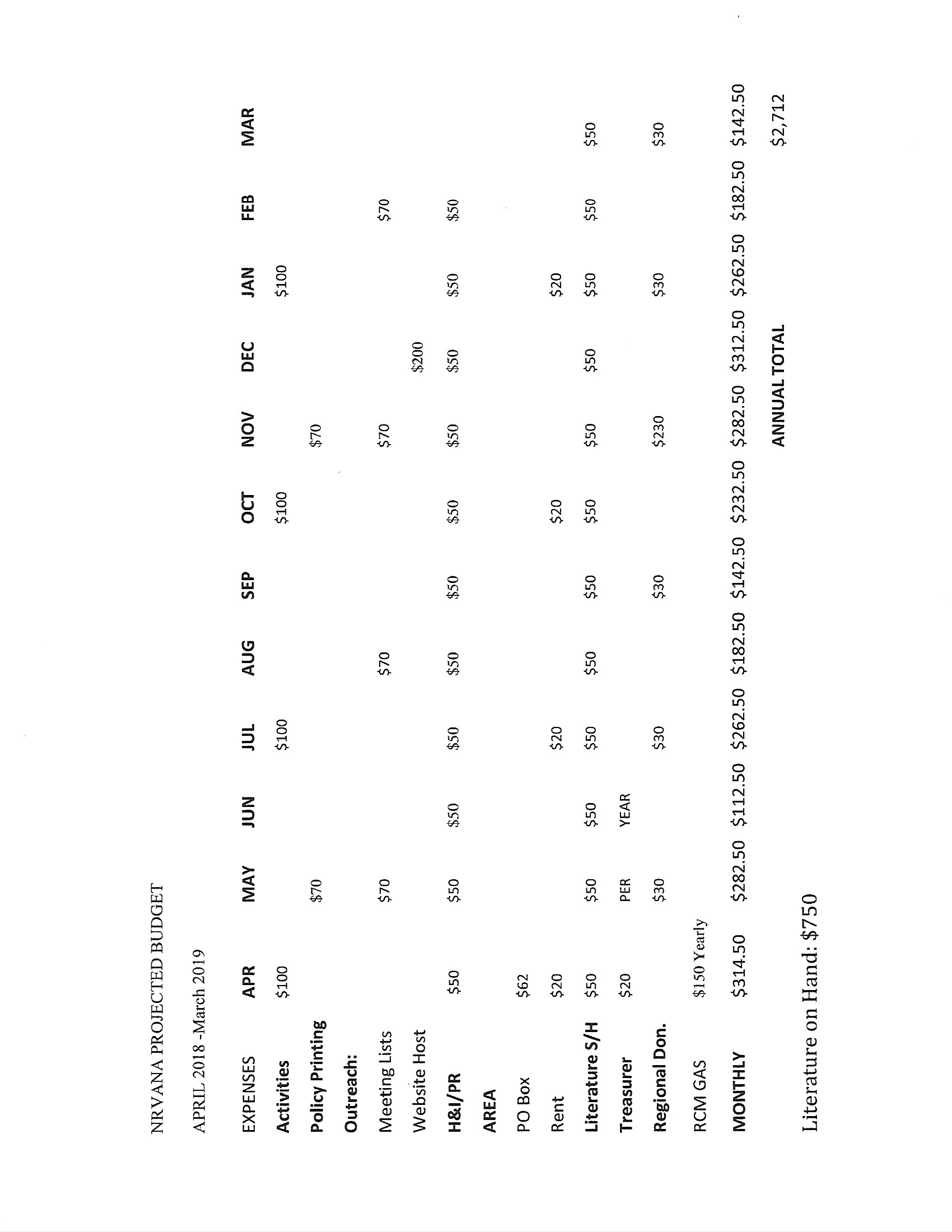 Service PositionChairMatt R.Matt R.540-577-7157mjrobertson8630@gmail.commjrobertson8630@gmail.comVICE ChairSharon Q.Sharon Q.540-230-4754Sqberry102210@gmail.comSqberry102210@gmail.comTreasurerRobert ARobert A540-616-9902r.ayers@icloud.comr.ayers@icloud.comSecretaryMorgan Q. (Ad Hoc)Morgan Q. (Ad Hoc)540-320-4715morganquesenberry26@gmail.commorganquesenberry26@gmail.comPolicy ChairLauren BLauren B540-922-9175Lbattson81@gmail.comLbattson81@gmail.comActivities ChairJade L.Jade L.540-392-1288Jadelewis1979@yahoo.comJadelewis1979@yahoo.comOutreach ChairRichard Mc.Richard Mc.540-200-5428rmmcdougal@gmail.comrmmcdougal@gmail.comLiterature ChairShaun Q.Shaun Q.540-320-5711Shaunq5150@gmail.comShaunq5150@gmail.comRCMvacantvacantRCM Alternate VacantVacantVRCCVacantVacantGroup GSR and AlternatesThe Book Opens Here/ Not high noon but clean noon GSRRobin L.Robin L.276-238-7326bro.love56@yahoo.combro.love56@yahoo.comThe Book Opens Here/ Not high noon but clean noon  Alternate GSRMarcia L.Marcia L.276-730-4712marciamarciamarcia62@yahoo.commarciamarciamarcia62@yahoo.comPrinciples Before Personalities (PBP) GSRSharon Q.Sharon Q.540-230-4754Sqberry102210@gmail.comSqberry102210@gmail.comPrinciples Before Personalities (PBP)Alt. GSRRichard McDRichard McD540-200-5428rmmcdougal@gmail.comrmmcdougal@gmail.comHonesty, Open-mindedness, Willingness (H.O.W) GSR Jessi J.Jessi J.276-617-0411jessi.hiwassee@gmail.comjessi.hiwassee@gmail.comKeep It Simple Stupid (KISS) GSRSara F.Sara F.540-835-4616Destny913@gmail.comDestny913@gmail.comKISS Alternate GSR Rachel J.Rachel J.540-239-8121Racheljarvis14@gmail.comRacheljarvis14@gmail.comI Can’t We Can GSRBrian G.Brian G.276-768-7837bpg274@gmail.combpg274@gmail.comTogether We Can GSRCarla L.Carla L.540-267-6223lottamnstr@yahoo.comlottamnstr@yahoo.comIt Works If You Live It/ Stacy JStacy J276-733-7062NeededNeededSteps to Freedom GSRThomas L.Thomas L.352-210-2767Thomas.langston@icloud.comThomas.langston@icloud.comCircle of HopeBently W540-392-4671540-392-4671540-392-4671mustanghokie@yahoo.comService PositionAttendanceAbsences since Apr. 2018ChairMatt R,Present0Vice ChairSharon Q.Present0TreasurerRobert APresent 0SecretaryMorgan Q.Present0Activities ChairJade L.Present1Literature ChairShaun Q.Present0Policy ChairLauren B.Present0Outreach ChairRichard Mc.Present0RCMVacantVacantVacantRCM AlternateVacantVacantVacantVRCCVacantVacantVacantGroupGSR or Alternate GSRAttendanceAbsences for the Group since Apr. 2017Voting StatusPBPSharon Q.Present 0EligibleHOWJessi J.Present0EligibleKISSSara F. Present1EligibleSteps to Freedom Thomas  L.Present3EligibleTogether we canCarla L. Present 0Eligible Circle of HopeBently W.Present2EligibleCreditDebitTotalDonations:PBP$40HOW$15KISS$25Together We Can$10Literature$64Activities$118.00Deposits: 4-21-18$154.00  Payouts: 4-8-18Check 176- 4-21-18 Check 177- 4-21-18Check 178- 4-21-18Check 179- 4-21-18Terra L. ActivitiesUSPS 2018 P.O. Box
Free State LiteratureRent to Church$100.00$64.00$338.37$20.00Total Payout:$513.37